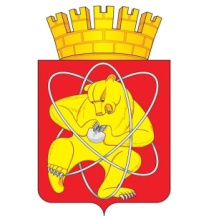 Городской округ «Закрытое административно – территориальное образование  Железногорск Красноярского края»АДМИНИСТРАЦИЯ ЗАТО г. ЖЕЛЕЗНОГОРСКПОСТАНОВЛЕНИЕ     22.11.2022                                                                                                                                     2408г. ЖелезногорскО подготовке и проведении праздничных новогодних мероприятийВ целях организации подготовки и проведению праздничных новогодних мероприятий, руководствуясь Уставом ЗАТО Железногорск, принимая во внимание протокол рабочего совещания Администрации ЗАТО г. Железногорск от 14.11.2022 № 60ПОСТАНОВЛЯЮ:Подготовить и провести праздничные новогодние мероприятия.Утвердить состав организационного комитета по подготовке 
и проведению праздничных новогодних мероприятий согласно приложению к настоящему постановлению.МКУ «Управление культуры» (Карташов С.А.) подготовить программу, план подготовки и проведения праздничных новогодних мероприятий.Заместитель Главы ЗАТО г. Железногорск по социальным вопросам Карташов Е.А. осуществляет контроль за подготовкой программы, плана подготовки и проведения праздничных новогодних мероприятий.Заместитель Главы ЗАТО г. Железногорск по безопасности 
и взаимодействию с правоохранительными органами (Герасимов Д.А.) осуществляет взаимодействие с правоохранительными органами в части обеспечения охраны общественного порядка и общественной безопасности при проведении праздничных новогодних мероприятий.Управлению внутреннего контроля Администрации ЗАТО г. Железногорск (В.Г. Винокурова) довести настоящее постановление 
до сведения населения через газету «Город и горожане».Отделу общественных связей Администрации ЗАТО г. Железногорск (И.С. Пикалова) разместить настоящее постановление 
на официальном сайте городского округа «Закрытое административно-территориальное образование Железногорск Красноярского края» 
в информационно-телекоммуникационной сети «Интернет».Контроль над исполнением настоящего постановления оставляю за собой.Настоящее постановление вступает в силу после 
его официального опубликования.Глава ЗАТО г. Железногорск 		                                         И.Г. КуксинСОСТАВ организационного комитета по подготовке и проведению праздничных новогодних мероприятийПриложениек постановлению АдминистрацииЗАТО г. Железногорск от              2022  № Куксин И.Г.Герасимов Д.А. Карташов Е.А.Калинин А.В.Полегошко В.С.- Глава ЗАТО г. Железногорск, председатель организационного комитета;- заместитель Главы ЗАТО г. Железногорск 
по безопасности и взаимодействию 
с правоохранительными органами, заместитель председателя организационного комитета;- заместитель Главы ЗАТО г. Железногорск 
по социальным вопросам, заместитель председателя организационного комитета;- заместитель Главы ЗАТО г. Железногорск 
по общественно политическим вопросам, заместитель председателя организационного комитета;- главный специалист по культуре Социального отдела, секретарь организационного комитета;Архипова И.С.- начальник Отдела общественных связей Администрации ЗАТО г. Железногорск;Афонин С.Н.Бейгель А.Г.Валюх К.В.Волкова С.В.Грек С. Ю.Дерышев В.В.Карташов С.А.Курочкина Ю.Е.- руководитель Муниципального казенного учреждения «Управление физической культуры и спорта»;- заместитель генерального директора предприятия 
по управлению персоналом Федерального государственного унитарного предприятия Федеральная ядерная организация «Горно-химический комбинат» (по согласованию);- начальник Отдела по организации дорожного движения МКУ «Управление имущественным комплексом» (по согласованию);- директор МАУК «Парк культуры и отдыха» 
им. С.М.Кирова;- директор МБУК «Дворец культуры»;- начальник Федерального государственного казенного учреждения «Специальное управление федеральной противопожарной службы № 2 Министерства Российской Федерации по делам гражданской обороны, чрезвычайным ситуациям и ликвидации последствий стихийных бедствий» (по согласованию);- исполняющий обязанности руководителя Муниципального казенного учреждения «Управление культуры»;- заместитель руководителя Муниципального казенного учреждения «Управление культуры»;Ковалёв М.С.Калинин Д.О.Кривицкая А.А.Кузнецова Н.Ф.- начальник Межмуниципального управления МВД России по г. Железногорску Красноярского края 
(по согласованию);- начальник ОГИБДД Межмуниципального управления МВД России по ЗАТО г. Железногорск 
(по согласованию);- начальник Социального отдела Администрации ЗАТО г. Железногорск;- главный врач ФГБУЗ КБ-51 ФМБА России 
(по согласованию);Кукушкин С.Г.Панченко Н.Ю.Пасечкин Н.Н.Скруберт И.В.- заместитель генерального директора по управлению персоналом Акционерного Общества «Информационные спутниковые системы 
им. академика М.Ф. Решетнёва» (по согласованию);- руководитель по взаимодействию с региональными органами власти, местными сообществами 
и общественными организациями ФГУП ГХК, руководитель МКУ «Центр общественных связей» 
(по согласованию);- директор  муниципального бюджетного учреждения «Комбинат благоустройства»;- руководитель Муниципального казенного учреждения «Управление образования»;Тельманова А.Ф.- руководитель Управления городского хозяйства Администрации ЗАТО г. Железногорск.